Performing Task  - A Christmas Carolhttps://youtu.be/suf60dbLTT0 https://www.youtube.com/watch?v=suf60dbLTT0&t=2586s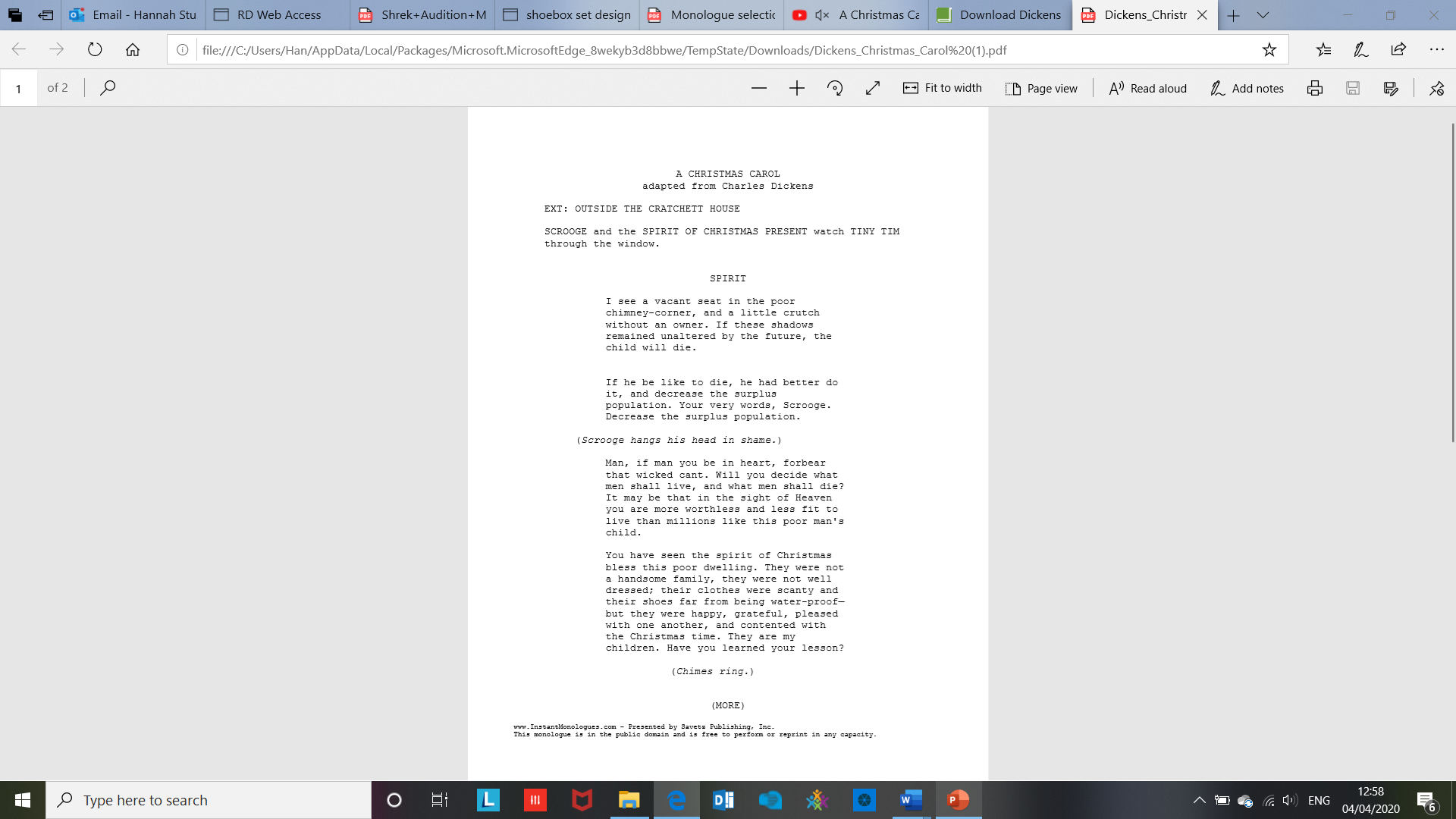 